Yakima Valley CollegeAllied Health Technology ProgramsPharmacy TechnicianYakima Valley College offers a unique approach to obtain a variety of health profession certificates or degrees. Students complete classes delivered in a modular format, providing a distinctive learning environment which fits a variety of learning styles and individualized student schedules. On average 89% of classes are on line. Getting Started in Allied Health Core CoursesApply for admissions & Financial aidIf not already admitted to YVC, a completed application for admission to the college must be submitted.Complete your FAFSA on-line at fafsa.govAssess-Your SkillsTake the YVC placement test.  Exams are approximately 2-1/2 hours in length, test for readiness, and assist in placement in English and Mathematics classes.  There is a small testing fee. A photo ID and your social security number is required.  More information and dates/times/locations can be obtained by contacting the Counseling Center at (509) 574-4956. 		For entry into the program, you must have the following test placements:Writing- The student must have received a score to place in ENGL& 101 or have completed English 095 with a C or better. Reading- The student must have received a placement score above English 081T or have completed English 081T with a C or better.Math- The student must have received a placement above MATH 050 or have completed MATH 050 with a C or better to enter Allied Health Core Classes.  (For eligibility into the Pharmacy Technician Program, students must test into MATH 085 or have completed MATH 075 with a C or better.)Students receiving scores lower than those listed above must complete developmental courses prior to admission into the program. Meet with an advisor for assistance.Connect with your AdvisorReview your placement scores with your advisor.Create an educational plan personalized to your needs.RegisterRegister for classes in person or on-line at:   http://www.yvcc.edu/registration/Pages/default.aspx Pay tuition and fees, purchase your books, and . . . Get Started!Prerequisites for Allied Health Courses:  Completion of IT 105, Computer Literacy, and BT 101, Beginning Keyboarding, with a C or better.  Students who determine they are proficient in keyboarding, word processing, and internet skills may challenge these courses by successfully completing an examination for each to assess competency level.  All students must complete the course or pass the exam to be considered for entry.  IMPORTANT:  Please note- The above process admits you to the beginning core courses for the Allied Health Programs.  An additional and separate APPLICATION must be submitted for acceptance into the Pharmacy Technician Program after satisfactory completion of specified coursework.  Acceptance into the program will be competitive and is not guaranteed. Please see the Pharmacy Technician Program advisor for assistance with this process.Thank you for your interest in our program. We look forward to assisting you with your educational needs.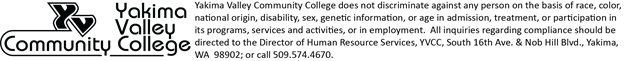 The contents and/or printing of this publication were developed with funds from the Carl D. Perkins Act.Program OverviewCombining convenient on-line instruction, laboratory simulations, and supervised clinical practice, the YVC Pharmacy Technician Program prepares students for a career as a Pharmacy Technician. Instruction includes core courses essential to health care professionals as well as specialty courses in pharmacy technology.  A simulation of a pharmacy drug preparation area in the Allied Health Laboratory allows for hands-on practice of essential psycho-motor skills.  Clinical practice in hospitals and retail pharmacies provide actual experiences to prepare students for entry level positions in a variety of pharmacy settings.The YVC Pharmacy Technician Program is 64 credits in length.  Students may complete the course of study in four quarters of full time attendance.  Limited part-time study is also available.  A program application is required, with twenty students accepted annually, using a competitive point system.  Upon successful completion of all program courses, the externships, and passage of a final comprehensive examination, the graduate will receive a Certificate in Pharmacy Technician Studies.The externship is the final program requirement.  Students must complete all required coursework at the C level or above to be eligible for the pharmacy experiential site experience.  During the externship, the students are placed in a variety of hospital and retail pharmacy settings throughout the region.  The students must complete at least 240 hours of practice under the preceptorship of pharmacists certified to precept pharmacy technician students.  Scheduled hours may vary to accommodate externship site and/or student needs.  YVC provides no salary or stipend to students during this rotation.Finally, students must take and pass (75% or better) a final comprehensive examination. Students who have completed all required coursework, including the externships, and pass the final comprehensive examination, will be awarded a certificate of completion.  The curriculum of the pharmacy technician program is designed to provide instruction to ensure students meet entry-level competencies for pharmacy technicians as well as prepare them for the Pharmacy Technician Certification Exam (PTCE).  After successful completion of this national exam, graduates will earn the credentials of a nationally recognized Certified Pharmacy Technician (CPhT).Career OverviewWorking under the direction of a licensed pharmacist, Pharmacy Technicians function as a vital member of the health care team to assist in providing health care & medications to patients.  Pharmacy Technician duties may include: stocking and inventory of prescription and over the counter medications; maintenance of written or computerized patient medication records; dispense medications; billing for pharmacy services, goods, and prescriptions; compounding medications; preparing sterile intravenous medications; and operating computerized dispensing and/or robotic machinery.  Working EnvironmentPharmacy Technicians work in clean, organized, well-lighted, and well-ventilated areas. The nature of the job requires prolonged periods standing or walking.  Heavy items may need to be lifted or retrieved.    Depending upon the location of employment, part-time or full-time hours may include evenings, nights, weekends, and holidays.  Personal CharacteristicsPharmacy Technician is a physically and mentally demanding profession.  Students must be physically capable of accurately and safely performing the tasks within the program and within the profession.  Pharmacy Technician duties require absolute accuracy & precision in both the technical & clerical aspects of the job in order to ensure patient safety. Therefore, an essential characteristic of a Pharmacy Technician is the ability to sustain attention to detail and maintain accuracy even in stressful or emergency situations. For precision, many Pharmacy Technician duties require good manual dexterity.  Because Pharmacy Technicians work under the supervision of a licensed pharmacist, willingness to take direction is essential, while maintaining the ability to work competently without constant supervision after instruction has been given.  Good communication and interpersonal skills are also critical for a Pharmacy Technician, who must interact with other health care professionals on a daily basis. Finally, the professional characteristics of dependability, ability to work within legal and ethical boundaries, and critical thinking skills are fundamental. Employment OpportunitiesAccording to the U.S. Bureau of Labor Statistics (BLS), “Employment of pharmacy technicians is projected to grow 9 percent from 2014 to 2024, faster than the average for all occupations. Increased demand for prescription medications will lead to more demand for pharmaceutical services.” The BLS lists Washington as the top paying state for pharmacy technicians in 2015 with a median hourly wage of $19.70. Nationally the median wage is recorded as $14.62 giving a yearly salary of $30,410.  Job opportunities can be found in retail drug, department, or grocery stores, hospitals, cancer facilities, mail-order pharmacies, and medical clinics.    For more information on the Pharmacy Technician Profession, see the U.S Bureau of Labor Statistics website at: http://www.bls.gov/oes/current/oes292052.htmFor more information about Pharmacy Technician Program at Yakima Valley Community College, please contact:Allied Health Program Assistant, Tami Rich (509) 574-4913, trich@yvcc.eduPrerequisites								Credits	IT 105			Computer Literacy					3BT 101 		Beginning Keyboarding				5		Core Courses										ENGL& 101 or	English Composition I OR				5 PTECH 120		Professional Technical Writing			AH 105		Introduction to Pharmacology			3AH 119		Medical Terminology				5AH 110		Human Body in Health and Disease I		5AH 120		Human Body in Health and Disease II		5AH 108		Communications and Cultural Concepts		3				In Health CareAH 140		Medical Law and Ethics				2AH 155		First Aid/CPR/Blood-Borne Pathogen Training	2		Total										30		Pharmacy Technician Program Specific Courses					AHPT 115		Advanced Pharmacology				3AHPT 120		Pharmaceutical Calculations			3AHPT 125		Pharmacy Tech Skills I				4AHPT 140		Pharmacy Law					1AHPT 170		Pharmacy Tech Skills 2 				5AHPT 175 		Pharmacy Tech Skills 3				6Practicum											AHPT 201 		Pharmacy Externship				8AHPT 203		Pharmacy Technician Review			4		Total										34		Sample Course Sequence for Certificate in the Pharmacy Technician Program (schedule may vary)SPRING/SUMMER QUARTERCourse									CreditsAH 110		Human Body in Health and Disease I		5AH 119		Medical Terminology				5AH 155		First Aid/CPR/Blood-Borne Pathogen Training	2PTECH 120 or	Professional Technical Writing OR  		5ENGL& 101		English Composition I						Total										17FALL QUARTERAH 105		Introduction to Pharmacology 			3AH 108		Communications and Cultural Concepts in	3				HealthcareAH 140		Medical Law and Ethics				2AHPT 140		Pharmacy Law					1AHPT 120		Pharmaceutical Calculations			3AHPT 125		Pharmacy Tech Skills I				4		Total										16		WINTER QUARTERAH 120		Human Body in Health and Disease II		5AHPT 115		Advanced Pharmacology				3AHPT 170		Pharmacy Tech Skills II				5AHPT 175 		Pharmacy Tech Skills III				6		Total										19		SPRING QUARTER	AHPT 203		Pharmacy Technician Review			4AHPT 201		Pharmacy Externship				8		Total										12		Program Total								64			All prerequisite and core courses must be completed with a C/72% or better. Program courses must be completed with a C/75% or better in order to earn a pharmacy technician certificate for program completion.Part-time course sequence must be scheduled by meeting with a Pharmacy Technician Program Advisor.   Number of Annual Acceptances by Program and Quarter